Start typing here!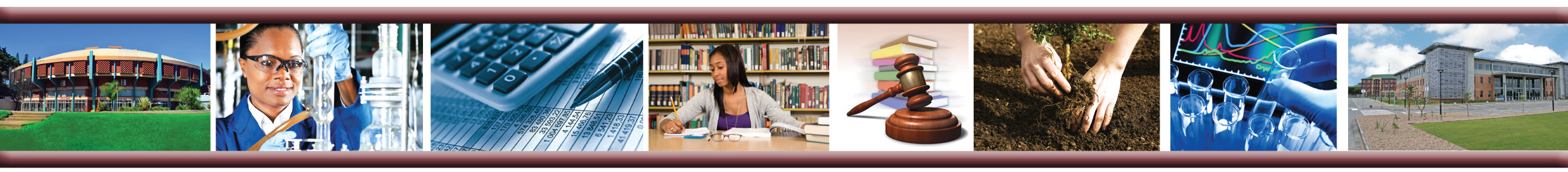 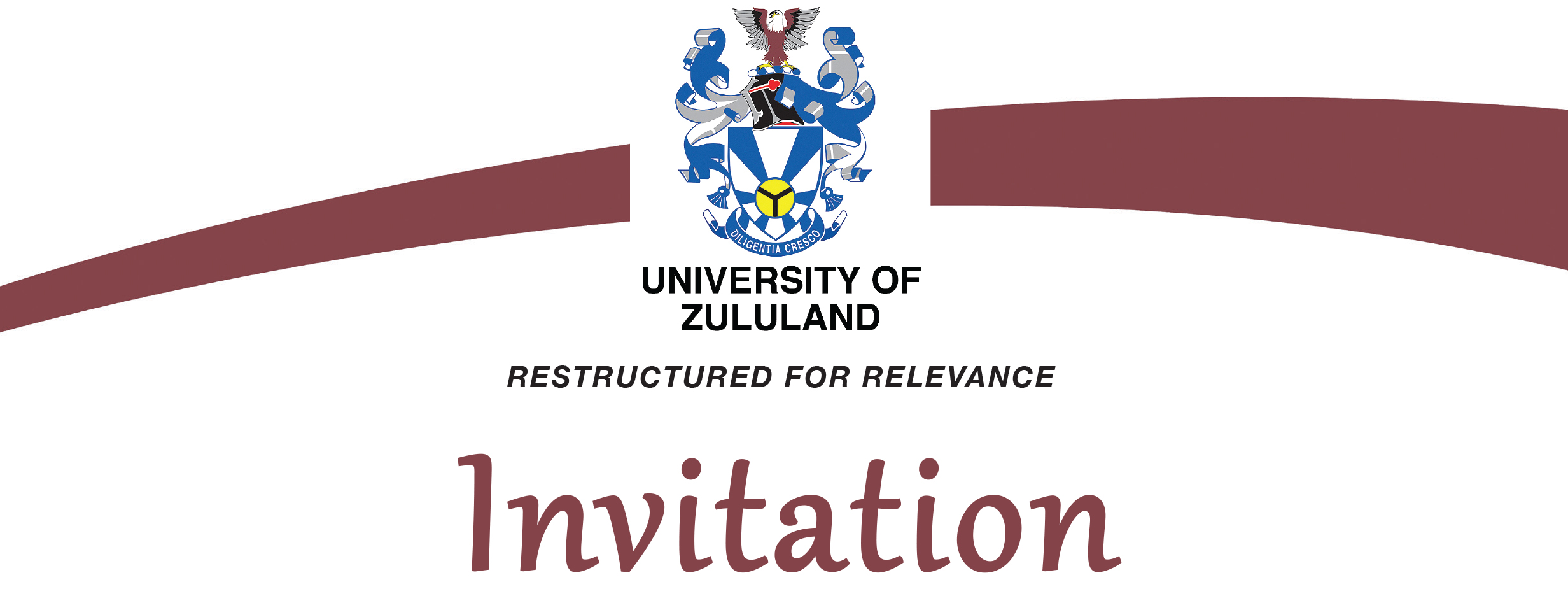 